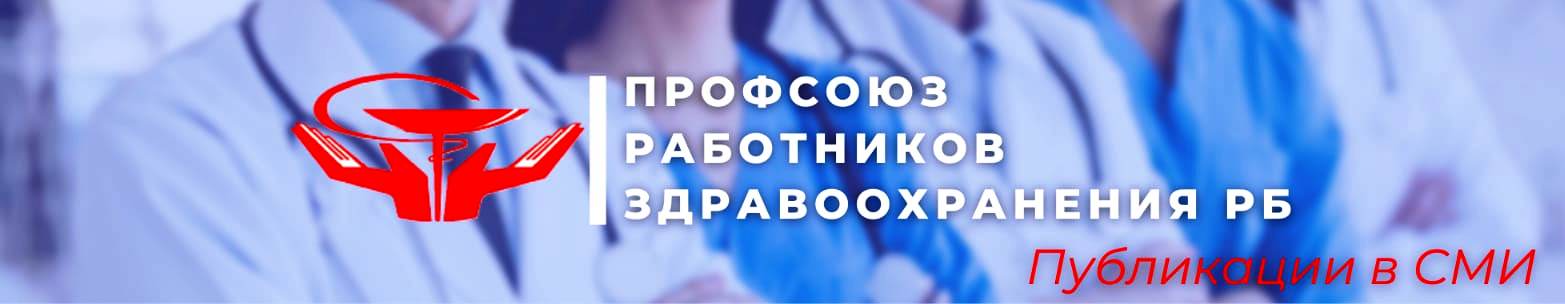 ДАЙДЖЕСТ  01- 15.02. 2022 На сайте, в соцсетях  РОБ ПРЗ РФ размещено 22 собственных материала. В СМИ размещено  62 материала, в том числе газета «Солидарность» - 2 , сайте ЦК –3 , ТВ – 6, районные газеты – 14.  КРУГЛЫЙ СТОЛ ПО ВОПРОСАМ СЛУЖБЫ СКОРОЙ ПОМОЩИ ЦК Профсоюза,  ТВ.  РБК-Уфа, Ю-ТВ,  БСТ Информагентства: Идел Реал  , ЭкономикаУфы  ,  ПроУфу, УфаСити , Октагон , Про Уфу,  Уфа Тайм , ЕАН , Газеты: Солидарность  ,  Коммерсант , Аргументы и Факты ,  газета «Восход» (Ишимбай) Иглинские вести, Газета «Победа», объединенем службы 03, 4.02, Стерлитамакский рабочий 4.02, Газета «Восход». О работе профсоюзного адвоката в ЦРБ, Белорецкий рабочий. В ЦРБ начали переговоры об увеличении доплат СМП.	ОБ «ИТАЛЬЯНСКОЙ» ЗАБАСТОВКЕ И ЕПОРИшимбайская ЦРБ, работает в  штатном режиме Башинформ,  ИА Лента,  Аргументы и Факты   В Минздраве РБ объяснили почему уволены сотрудники СМП Башинформ Рауль Халфин: Осознанное решение не идти на переговоры  Эхо Москвы ,  Война профсоюзов Уфа1  газета  Аргументы и факты, Стерлитамакский рабочий 100 ДОБРЫХ ДЕЛ (Стерлитамак)  ЦК ПрофсоюзаПРОФСОЮЗ ПРЕДЛОЖИЛ ВНЕСТИ ИЗМЕНЕНИЯ В ОТРАСЛЕВОЕ СОГЛАШЕНИЕ В ЧАСТИ ДОПЛАТ СМП (9/02) ЦК профсоюза ТВ  РБК- Уфа БСТ ( переговоры начались))  Газеты: Коммерсант, Аргументы и Факты , Солидарность, Республика Башкортостан ,  Комсомольская Правда,  Иглинские вести Информагентства Медвестник,  ЕАН, ОКТАГОН,  Башинформ , РЕГНУМ, УфаТайм , Народные новости, Глав Уфа,  Уфа-Сити , Медиакорсеть,  Радио Спутник ФМ (эфир 18.00) , Эхо Москвы ПРОФСОЮЗ ПОМОГ ВЕРНУТЬ ГРАЖДАНСТВО  Солидарность СТУЧЕНЧЕСКИЕ ПРАКТИКИ (серия материалов о том, как проходят практики студенты и помощь профсоюза Башинформ  Студент- медик в Иглинской ЦРБ. Хочется помочь врачамСтудент-медик в Стерлитамаке ГБ-1 БСТ (сюжет) 17.02 Газета Победа (Бирск) 17.02 https://vk.com/wall-37792189_48870 21.02  https//vk.com/wall-37792189_49003  https://vk.com/wall-37792189_48306Стерлитамакский рабочий  Студенты БГМУ, студенты Медколледжа (после 21.02)Сибайский рабочий 9.02. полоса,  Туймазинский вестник   Иглинский вестник , Восход (Ишимбай) 